Spent convictions and the DBS filtering rulesSpent convictionsPrison sentences of more than two and a half years are never considered spent.Filtering rulesYou are not required to disclose information about spent criminal convictions for offences committed in the United Kingdom if you were over 18 years of age at the time of the offence and:11 years have elapsed since the date of conviction;it is your only offence;it did not result in a custodial sentence; andit does not appear on the list of "specified offences".
You are not required to disclose information about a spent caution in relation to an offence committed in the United Kingdom if you were over 18 years of age at the time of the offence and six years has elapsed since the date it was issued, and provided it does not appear on the list of "specified offences".You are not required to disclose information about a spent criminal conviction if you were under 18 years of age at the time of the offence and:five and a half years have elapsed since the date of conviction; it is your only offence; it did not result in a custodial sentence; andit does not appear on the list of "specified offences".
You are not required to disclose information about a spent caution if you were under 18 years of age at the time of the offence and two years has elapsed since the date it was issued, and provided it does not appear on the list of "specified offences".The list of "specified offences" that will always be disclosed can be found at: https://www.gov.uk/government/publications/dbs-list-of-offences-that-will-never-be-filtered-from-a-criminal-record-check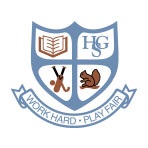 Holme Grange SchoolJob Application FormHolme Grange SchoolJob Application FormPosition Applied ForPosition Applied ForWhere did you see the post advertised?Where did you see the post advertised?Section 1 -  PERSONAL DETAILSSection 1 -  PERSONAL DETAILSTitle: Dr/  Mr/ Mrs / Miss / Ms / Other Surname:Forename(s):Preferred Name:Current Address:Home Telephone No.:Post Code:Mobile No:Post Code:Work Telephone No.:Post Code:E-mail:Post Code:National Insurance Number:From what date:Teacher’s DFE Reference Number:Any Former Surnames:e.g. maiden name or any previous change of nameDo you have Qualified Teacher Status (QTS)?QTS Number:                                 Date Obtained:Date of change of name:Are You Registered with the GTC?Yes  □          No   □Previous Address (if resident at current address for less than five years please provide any previous addresses during this period together with dates)1.From what date:                                            To what date:2.From what date:                                            To what date:Probationary Period / NQT induction year completed?Yes  □          No   □Please give date completed or terms left to complete if ‘no’:Previous Address (if resident at current address for less than five years please provide any previous addresses during this period together with dates)1.From what date:                                            To what date:2.From what date:                                            To what date:Are You Eligible to Work in the UK?Yes  □          No   □Please Provide details:Do you hold a current First Aid at Work Certificate/ Paediatric First Aid?Yes  □          No   □If Yes, please give details and date of expiry?Do you hold a current UK driving Licence?Full  □     Provisional   □   HGV   □      No licence   □If you have any current penalty points on your driving licence please give details?Does your licence entitle you to drive any class of minibus (indicated by D1 on your licence)Yes  □          No   □What Child Protection Training, if any have you attended and when?Do you hold a current UK driving Licence?Full  □     Provisional   □   HGV   □      No licence   □If you have any current penalty points on your driving licence please give details?Does your licence entitle you to drive any class of minibus (indicated by D1 on your licence)Yes  □          No   □Please indicate if you know any employees or governors at the school, and if so how you know them.Please indicate if you know any employees or governors at the school, and if so how you know them.Please indicate if you know any employees or governors at the school, and if so how you know them.Please indicate if you know any employees or governors at the school, and if so how you know them.Please indicate if you know any employees or governors at the school, and if so how you know them.Please indicate if you know any employees or governors at the school, and if so how you know them.Please indicate if you know any employees or governors at the school, and if so how you know them.Please indicate if you know any employees or governors at the school, and if so how you know them.Please indicate if you know any employees or governors at the school, and if so how you know them.Please indicate if you know any employees or governors at the school, and if so how you know them.Please indicate if you know any employees or governors at the school, and if so how you know them.Please indicate if you know any employees or governors at the school, and if so how you know them.Please indicate if you know any employees or governors at the school, and if so how you know them.Please indicate if you know any employees or governors at the school, and if so how you know them.Please indicate if you know any employees or governors at the school, and if so how you know them.Please indicate if you know any employees or governors at the school, and if so how you know them.Please indicate if you know any employees or governors at the school, and if so how you know them.Section 2:       SECONDARY AND FURTHER EDUCATION (most recent first)Give details of secondary schools, colleges and universities attended since the age of 16 with examination dates, results and qualifications obtained. There is no need to include any qualifications gained prior to ‘A’ levels or equivalent. Please include membership of relevant professional institutions (and indicate whether membership is by examination or otherwise). Evidence of qualifications may be requestedSection 2:       SECONDARY AND FURTHER EDUCATION (most recent first)Give details of secondary schools, colleges and universities attended since the age of 16 with examination dates, results and qualifications obtained. There is no need to include any qualifications gained prior to ‘A’ levels or equivalent. Please include membership of relevant professional institutions (and indicate whether membership is by examination or otherwise). Evidence of qualifications may be requestedSection 2:       SECONDARY AND FURTHER EDUCATION (most recent first)Give details of secondary schools, colleges and universities attended since the age of 16 with examination dates, results and qualifications obtained. There is no need to include any qualifications gained prior to ‘A’ levels or equivalent. Please include membership of relevant professional institutions (and indicate whether membership is by examination or otherwise). Evidence of qualifications may be requestedSection 2:       SECONDARY AND FURTHER EDUCATION (most recent first)Give details of secondary schools, colleges and universities attended since the age of 16 with examination dates, results and qualifications obtained. There is no need to include any qualifications gained prior to ‘A’ levels or equivalent. Please include membership of relevant professional institutions (and indicate whether membership is by examination or otherwise). Evidence of qualifications may be requestedSection 2:       SECONDARY AND FURTHER EDUCATION (most recent first)Give details of secondary schools, colleges and universities attended since the age of 16 with examination dates, results and qualifications obtained. There is no need to include any qualifications gained prior to ‘A’ levels or equivalent. Please include membership of relevant professional institutions (and indicate whether membership is by examination or otherwise). Evidence of qualifications may be requestedSection 2:       SECONDARY AND FURTHER EDUCATION (most recent first)Give details of secondary schools, colleges and universities attended since the age of 16 with examination dates, results and qualifications obtained. There is no need to include any qualifications gained prior to ‘A’ levels or equivalent. Please include membership of relevant professional institutions (and indicate whether membership is by examination or otherwise). Evidence of qualifications may be requestedSection 2:       SECONDARY AND FURTHER EDUCATION (most recent first)Give details of secondary schools, colleges and universities attended since the age of 16 with examination dates, results and qualifications obtained. There is no need to include any qualifications gained prior to ‘A’ levels or equivalent. Please include membership of relevant professional institutions (and indicate whether membership is by examination or otherwise). Evidence of qualifications may be requestedSection 2:       SECONDARY AND FURTHER EDUCATION (most recent first)Give details of secondary schools, colleges and universities attended since the age of 16 with examination dates, results and qualifications obtained. There is no need to include any qualifications gained prior to ‘A’ levels or equivalent. Please include membership of relevant professional institutions (and indicate whether membership is by examination or otherwise). Evidence of qualifications may be requestedSection 2:       SECONDARY AND FURTHER EDUCATION (most recent first)Give details of secondary schools, colleges and universities attended since the age of 16 with examination dates, results and qualifications obtained. There is no need to include any qualifications gained prior to ‘A’ levels or equivalent. Please include membership of relevant professional institutions (and indicate whether membership is by examination or otherwise). Evidence of qualifications may be requestedSection 2:       SECONDARY AND FURTHER EDUCATION (most recent first)Give details of secondary schools, colleges and universities attended since the age of 16 with examination dates, results and qualifications obtained. There is no need to include any qualifications gained prior to ‘A’ levels or equivalent. Please include membership of relevant professional institutions (and indicate whether membership is by examination or otherwise). Evidence of qualifications may be requestedSection 2:       SECONDARY AND FURTHER EDUCATION (most recent first)Give details of secondary schools, colleges and universities attended since the age of 16 with examination dates, results and qualifications obtained. There is no need to include any qualifications gained prior to ‘A’ levels or equivalent. Please include membership of relevant professional institutions (and indicate whether membership is by examination or otherwise). Evidence of qualifications may be requestedSection 2:       SECONDARY AND FURTHER EDUCATION (most recent first)Give details of secondary schools, colleges and universities attended since the age of 16 with examination dates, results and qualifications obtained. There is no need to include any qualifications gained prior to ‘A’ levels or equivalent. Please include membership of relevant professional institutions (and indicate whether membership is by examination or otherwise). Evidence of qualifications may be requestedSection 2:       SECONDARY AND FURTHER EDUCATION (most recent first)Give details of secondary schools, colleges and universities attended since the age of 16 with examination dates, results and qualifications obtained. There is no need to include any qualifications gained prior to ‘A’ levels or equivalent. Please include membership of relevant professional institutions (and indicate whether membership is by examination or otherwise). Evidence of qualifications may be requestedSection 2:       SECONDARY AND FURTHER EDUCATION (most recent first)Give details of secondary schools, colleges and universities attended since the age of 16 with examination dates, results and qualifications obtained. There is no need to include any qualifications gained prior to ‘A’ levels or equivalent. Please include membership of relevant professional institutions (and indicate whether membership is by examination or otherwise). Evidence of qualifications may be requestedSection 2:       SECONDARY AND FURTHER EDUCATION (most recent first)Give details of secondary schools, colleges and universities attended since the age of 16 with examination dates, results and qualifications obtained. There is no need to include any qualifications gained prior to ‘A’ levels or equivalent. Please include membership of relevant professional institutions (and indicate whether membership is by examination or otherwise). Evidence of qualifications may be requestedSection 2:       SECONDARY AND FURTHER EDUCATION (most recent first)Give details of secondary schools, colleges and universities attended since the age of 16 with examination dates, results and qualifications obtained. There is no need to include any qualifications gained prior to ‘A’ levels or equivalent. Please include membership of relevant professional institutions (and indicate whether membership is by examination or otherwise). Evidence of qualifications may be requestedSection 2:       SECONDARY AND FURTHER EDUCATION (most recent first)Give details of secondary schools, colleges and universities attended since the age of 16 with examination dates, results and qualifications obtained. There is no need to include any qualifications gained prior to ‘A’ levels or equivalent. Please include membership of relevant professional institutions (and indicate whether membership is by examination or otherwise). Evidence of qualifications may be requestedGeneral EducationGeneral EducationGeneral EducationSchool / College / UniversitySchool / College / UniversitySchool / College / UniversitySchool / College / UniversityFull or P/TimeFull or P/TimeExaminations taken or to be Taken (With Dates)Examinations taken or to be Taken (With Dates)Examinations taken or to be Taken (With Dates)Examinations taken or to be Taken (With Dates)Qualifications / Result ObtainedQualifications / Result ObtainedQualifications / Result ObtainedQualifications / Result ObtainedFromFromToTRAINING AND QUALIFICATIONSGive details of any other certificates with dates: Vocational training, Professional qualifications, membership of Professional Institutions: TRAINING AND QUALIFICATIONSGive details of any other certificates with dates: Vocational training, Professional qualifications, membership of Professional Institutions: TRAINING AND QUALIFICATIONSGive details of any other certificates with dates: Vocational training, Professional qualifications, membership of Professional Institutions: TRAINING AND QUALIFICATIONSGive details of any other certificates with dates: Vocational training, Professional qualifications, membership of Professional Institutions: TRAINING AND QUALIFICATIONSGive details of any other certificates with dates: Vocational training, Professional qualifications, membership of Professional Institutions: TRAINING AND QUALIFICATIONSGive details of any other certificates with dates: Vocational training, Professional qualifications, membership of Professional Institutions: TRAINING AND QUALIFICATIONSGive details of any other certificates with dates: Vocational training, Professional qualifications, membership of Professional Institutions: TRAINING AND QUALIFICATIONSGive details of any other certificates with dates: Vocational training, Professional qualifications, membership of Professional Institutions: TRAINING AND QUALIFICATIONSGive details of any other certificates with dates: Vocational training, Professional qualifications, membership of Professional Institutions: TRAINING AND QUALIFICATIONSGive details of any other certificates with dates: Vocational training, Professional qualifications, membership of Professional Institutions: TRAINING AND QUALIFICATIONSGive details of any other certificates with dates: Vocational training, Professional qualifications, membership of Professional Institutions: TRAINING AND QUALIFICATIONSGive details of any other certificates with dates: Vocational training, Professional qualifications, membership of Professional Institutions: TRAINING AND QUALIFICATIONSGive details of any other certificates with dates: Vocational training, Professional qualifications, membership of Professional Institutions: TRAINING AND QUALIFICATIONSGive details of any other certificates with dates: Vocational training, Professional qualifications, membership of Professional Institutions: TRAINING AND QUALIFICATIONSGive details of any other certificates with dates: Vocational training, Professional qualifications, membership of Professional Institutions: TRAINING AND QUALIFICATIONSGive details of any other certificates with dates: Vocational training, Professional qualifications, membership of Professional Institutions: TRAINING AND QUALIFICATIONSGive details of any other certificates with dates: Vocational training, Professional qualifications, membership of Professional Institutions: CONTINUED PROFESSIONAL DEVELOPMENTPlease list any courses you have completed and/or any professional development in which you have been involved in the past 3 years which you consider relevant to this post. CONTINUED PROFESSIONAL DEVELOPMENTPlease list any courses you have completed and/or any professional development in which you have been involved in the past 3 years which you consider relevant to this post. CONTINUED PROFESSIONAL DEVELOPMENTPlease list any courses you have completed and/or any professional development in which you have been involved in the past 3 years which you consider relevant to this post. CONTINUED PROFESSIONAL DEVELOPMENTPlease list any courses you have completed and/or any professional development in which you have been involved in the past 3 years which you consider relevant to this post. CONTINUED PROFESSIONAL DEVELOPMENTPlease list any courses you have completed and/or any professional development in which you have been involved in the past 3 years which you consider relevant to this post. CONTINUED PROFESSIONAL DEVELOPMENTPlease list any courses you have completed and/or any professional development in which you have been involved in the past 3 years which you consider relevant to this post. CONTINUED PROFESSIONAL DEVELOPMENTPlease list any courses you have completed and/or any professional development in which you have been involved in the past 3 years which you consider relevant to this post. CONTINUED PROFESSIONAL DEVELOPMENTPlease list any courses you have completed and/or any professional development in which you have been involved in the past 3 years which you consider relevant to this post. CONTINUED PROFESSIONAL DEVELOPMENTPlease list any courses you have completed and/or any professional development in which you have been involved in the past 3 years which you consider relevant to this post. CONTINUED PROFESSIONAL DEVELOPMENTPlease list any courses you have completed and/or any professional development in which you have been involved in the past 3 years which you consider relevant to this post. CONTINUED PROFESSIONAL DEVELOPMENTPlease list any courses you have completed and/or any professional development in which you have been involved in the past 3 years which you consider relevant to this post. CONTINUED PROFESSIONAL DEVELOPMENTPlease list any courses you have completed and/or any professional development in which you have been involved in the past 3 years which you consider relevant to this post. CONTINUED PROFESSIONAL DEVELOPMENTPlease list any courses you have completed and/or any professional development in which you have been involved in the past 3 years which you consider relevant to this post. CONTINUED PROFESSIONAL DEVELOPMENTPlease list any courses you have completed and/or any professional development in which you have been involved in the past 3 years which you consider relevant to this post. CONTINUED PROFESSIONAL DEVELOPMENTPlease list any courses you have completed and/or any professional development in which you have been involved in the past 3 years which you consider relevant to this post. CONTINUED PROFESSIONAL DEVELOPMENTPlease list any courses you have completed and/or any professional development in which you have been involved in the past 3 years which you consider relevant to this post. CONTINUED PROFESSIONAL DEVELOPMENTPlease list any courses you have completed and/or any professional development in which you have been involved in the past 3 years which you consider relevant to this post. SUITABILITY Please provide a written statement of no more than 1250 words detailing why you believe your experience, skills, personal qualities, training and/or education are relevant to your suitability for the post advertised.  If applying for a teaching position, you should pay particular attention to the national standards for the position for which you are applying and state why you feel we should employ you over any other person submitting an application. Study the job description and person specification and describe any experience and skills you have gained in other jobs or similar environments which demonstrate your ability and aptitude to undertake the duties of the post.  Continue on a separate sheet if necessary.SUITABILITY Please provide a written statement of no more than 1250 words detailing why you believe your experience, skills, personal qualities, training and/or education are relevant to your suitability for the post advertised.  If applying for a teaching position, you should pay particular attention to the national standards for the position for which you are applying and state why you feel we should employ you over any other person submitting an application. Study the job description and person specification and describe any experience and skills you have gained in other jobs or similar environments which demonstrate your ability and aptitude to undertake the duties of the post.  Continue on a separate sheet if necessary.SUITABILITY Please provide a written statement of no more than 1250 words detailing why you believe your experience, skills, personal qualities, training and/or education are relevant to your suitability for the post advertised.  If applying for a teaching position, you should pay particular attention to the national standards for the position for which you are applying and state why you feel we should employ you over any other person submitting an application. Study the job description and person specification and describe any experience and skills you have gained in other jobs or similar environments which demonstrate your ability and aptitude to undertake the duties of the post.  Continue on a separate sheet if necessary.SUITABILITY Please provide a written statement of no more than 1250 words detailing why you believe your experience, skills, personal qualities, training and/or education are relevant to your suitability for the post advertised.  If applying for a teaching position, you should pay particular attention to the national standards for the position for which you are applying and state why you feel we should employ you over any other person submitting an application. Study the job description and person specification and describe any experience and skills you have gained in other jobs or similar environments which demonstrate your ability and aptitude to undertake the duties of the post.  Continue on a separate sheet if necessary.SUITABILITY Please provide a written statement of no more than 1250 words detailing why you believe your experience, skills, personal qualities, training and/or education are relevant to your suitability for the post advertised.  If applying for a teaching position, you should pay particular attention to the national standards for the position for which you are applying and state why you feel we should employ you over any other person submitting an application. Study the job description and person specification and describe any experience and skills you have gained in other jobs or similar environments which demonstrate your ability and aptitude to undertake the duties of the post.  Continue on a separate sheet if necessary.SUITABILITY Please provide a written statement of no more than 1250 words detailing why you believe your experience, skills, personal qualities, training and/or education are relevant to your suitability for the post advertised.  If applying for a teaching position, you should pay particular attention to the national standards for the position for which you are applying and state why you feel we should employ you over any other person submitting an application. Study the job description and person specification and describe any experience and skills you have gained in other jobs or similar environments which demonstrate your ability and aptitude to undertake the duties of the post.  Continue on a separate sheet if necessary.SUITABILITY Please provide a written statement of no more than 1250 words detailing why you believe your experience, skills, personal qualities, training and/or education are relevant to your suitability for the post advertised.  If applying for a teaching position, you should pay particular attention to the national standards for the position for which you are applying and state why you feel we should employ you over any other person submitting an application. Study the job description and person specification and describe any experience and skills you have gained in other jobs or similar environments which demonstrate your ability and aptitude to undertake the duties of the post.  Continue on a separate sheet if necessary.SUITABILITY Please provide a written statement of no more than 1250 words detailing why you believe your experience, skills, personal qualities, training and/or education are relevant to your suitability for the post advertised.  If applying for a teaching position, you should pay particular attention to the national standards for the position for which you are applying and state why you feel we should employ you over any other person submitting an application. Study the job description and person specification and describe any experience and skills you have gained in other jobs or similar environments which demonstrate your ability and aptitude to undertake the duties of the post.  Continue on a separate sheet if necessary.SUITABILITY Please provide a written statement of no more than 1250 words detailing why you believe your experience, skills, personal qualities, training and/or education are relevant to your suitability for the post advertised.  If applying for a teaching position, you should pay particular attention to the national standards for the position for which you are applying and state why you feel we should employ you over any other person submitting an application. Study the job description and person specification and describe any experience and skills you have gained in other jobs or similar environments which demonstrate your ability and aptitude to undertake the duties of the post.  Continue on a separate sheet if necessary.SUITABILITY Please provide a written statement of no more than 1250 words detailing why you believe your experience, skills, personal qualities, training and/or education are relevant to your suitability for the post advertised.  If applying for a teaching position, you should pay particular attention to the national standards for the position for which you are applying and state why you feel we should employ you over any other person submitting an application. Study the job description and person specification and describe any experience and skills you have gained in other jobs or similar environments which demonstrate your ability and aptitude to undertake the duties of the post.  Continue on a separate sheet if necessary.SUITABILITY Please provide a written statement of no more than 1250 words detailing why you believe your experience, skills, personal qualities, training and/or education are relevant to your suitability for the post advertised.  If applying for a teaching position, you should pay particular attention to the national standards for the position for which you are applying and state why you feel we should employ you over any other person submitting an application. Study the job description and person specification and describe any experience and skills you have gained in other jobs or similar environments which demonstrate your ability and aptitude to undertake the duties of the post.  Continue on a separate sheet if necessary.SUITABILITY Please provide a written statement of no more than 1250 words detailing why you believe your experience, skills, personal qualities, training and/or education are relevant to your suitability for the post advertised.  If applying for a teaching position, you should pay particular attention to the national standards for the position for which you are applying and state why you feel we should employ you over any other person submitting an application. Study the job description and person specification and describe any experience and skills you have gained in other jobs or similar environments which demonstrate your ability and aptitude to undertake the duties of the post.  Continue on a separate sheet if necessary.SUITABILITY Please provide a written statement of no more than 1250 words detailing why you believe your experience, skills, personal qualities, training and/or education are relevant to your suitability for the post advertised.  If applying for a teaching position, you should pay particular attention to the national standards for the position for which you are applying and state why you feel we should employ you over any other person submitting an application. Study the job description and person specification and describe any experience and skills you have gained in other jobs or similar environments which demonstrate your ability and aptitude to undertake the duties of the post.  Continue on a separate sheet if necessary.SUITABILITY Please provide a written statement of no more than 1250 words detailing why you believe your experience, skills, personal qualities, training and/or education are relevant to your suitability for the post advertised.  If applying for a teaching position, you should pay particular attention to the national standards for the position for which you are applying and state why you feel we should employ you over any other person submitting an application. Study the job description and person specification and describe any experience and skills you have gained in other jobs or similar environments which demonstrate your ability and aptitude to undertake the duties of the post.  Continue on a separate sheet if necessary.SUITABILITY Please provide a written statement of no more than 1250 words detailing why you believe your experience, skills, personal qualities, training and/or education are relevant to your suitability for the post advertised.  If applying for a teaching position, you should pay particular attention to the national standards for the position for which you are applying and state why you feel we should employ you over any other person submitting an application. Study the job description and person specification and describe any experience and skills you have gained in other jobs or similar environments which demonstrate your ability and aptitude to undertake the duties of the post.  Continue on a separate sheet if necessary.SUITABILITY Please provide a written statement of no more than 1250 words detailing why you believe your experience, skills, personal qualities, training and/or education are relevant to your suitability for the post advertised.  If applying for a teaching position, you should pay particular attention to the national standards for the position for which you are applying and state why you feel we should employ you over any other person submitting an application. Study the job description and person specification and describe any experience and skills you have gained in other jobs or similar environments which demonstrate your ability and aptitude to undertake the duties of the post.  Continue on a separate sheet if necessary.SUITABILITY Please provide a written statement of no more than 1250 words detailing why you believe your experience, skills, personal qualities, training and/or education are relevant to your suitability for the post advertised.  If applying for a teaching position, you should pay particular attention to the national standards for the position for which you are applying and state why you feel we should employ you over any other person submitting an application. Study the job description and person specification and describe any experience and skills you have gained in other jobs or similar environments which demonstrate your ability and aptitude to undertake the duties of the post.  Continue on a separate sheet if necessary.Continue on a separate sheet if necessary.Continue on a separate sheet if necessary.Continue on a separate sheet if necessary.Continue on a separate sheet if necessary.Continue on a separate sheet if necessary.Continue on a separate sheet if necessary.Continue on a separate sheet if necessary.Continue on a separate sheet if necessary.Continue on a separate sheet if necessary.Continue on a separate sheet if necessary.Continue on a separate sheet if necessary.Continue on a separate sheet if necessary.Continue on a separate sheet if necessary.Continue on a separate sheet if necessary.Continue on a separate sheet if necessary.Continue on a separate sheet if necessary.Continue on a separate sheet if necessary.INTERESTS / HOBBIES and SKILLSPlease give details of your interests, hobbies or skills - in particular any which could be of benefit to the School for the purposes of enriching its extra curricular activity.INTERESTS / HOBBIES and SKILLSPlease give details of your interests, hobbies or skills - in particular any which could be of benefit to the School for the purposes of enriching its extra curricular activity.INTERESTS / HOBBIES and SKILLSPlease give details of your interests, hobbies or skills - in particular any which could be of benefit to the School for the purposes of enriching its extra curricular activity.INTERESTS / HOBBIES and SKILLSPlease give details of your interests, hobbies or skills - in particular any which could be of benefit to the School for the purposes of enriching its extra curricular activity.INTERESTS / HOBBIES and SKILLSPlease give details of your interests, hobbies or skills - in particular any which could be of benefit to the School for the purposes of enriching its extra curricular activity.INTERESTS / HOBBIES and SKILLSPlease give details of your interests, hobbies or skills - in particular any which could be of benefit to the School for the purposes of enriching its extra curricular activity.INTERESTS / HOBBIES and SKILLSPlease give details of your interests, hobbies or skills - in particular any which could be of benefit to the School for the purposes of enriching its extra curricular activity.INTERESTS / HOBBIES and SKILLSPlease give details of your interests, hobbies or skills - in particular any which could be of benefit to the School for the purposes of enriching its extra curricular activity.INTERESTS / HOBBIES and SKILLSPlease give details of your interests, hobbies or skills - in particular any which could be of benefit to the School for the purposes of enriching its extra curricular activity.INTERESTS / HOBBIES and SKILLSPlease give details of your interests, hobbies or skills - in particular any which could be of benefit to the School for the purposes of enriching its extra curricular activity.INTERESTS / HOBBIES and SKILLSPlease give details of your interests, hobbies or skills - in particular any which could be of benefit to the School for the purposes of enriching its extra curricular activity.INTERESTS / HOBBIES and SKILLSPlease give details of your interests, hobbies or skills - in particular any which could be of benefit to the School for the purposes of enriching its extra curricular activity.INTERESTS / HOBBIES and SKILLSPlease give details of your interests, hobbies or skills - in particular any which could be of benefit to the School for the purposes of enriching its extra curricular activity.INTERESTS / HOBBIES and SKILLSPlease give details of your interests, hobbies or skills - in particular any which could be of benefit to the School for the purposes of enriching its extra curricular activity.INTERESTS / HOBBIES and SKILLSPlease give details of your interests, hobbies or skills - in particular any which could be of benefit to the School for the purposes of enriching its extra curricular activity.INTERESTS / HOBBIES and SKILLSPlease give details of your interests, hobbies or skills - in particular any which could be of benefit to the School for the purposes of enriching its extra curricular activity.INTERESTS / HOBBIES and SKILLSPlease give details of your interests, hobbies or skills - in particular any which could be of benefit to the School for the purposes of enriching its extra curricular activity.EMPLOYMENT DETAILS – Current or Last EmploymentEMPLOYMENT DETAILS – Current or Last EmploymentEMPLOYMENT DETAILS – Current or Last EmploymentEMPLOYMENT DETAILS – Current or Last EmploymentEMPLOYMENT DETAILS – Current or Last EmploymentEMPLOYMENT DETAILS – Current or Last EmploymentEMPLOYMENT DETAILS – Current or Last EmploymentEMPLOYMENT DETAILS – Current or Last EmploymentEMPLOYMENT DETAILS – Current or Last EmploymentEMPLOYMENT DETAILS – Current or Last EmploymentEMPLOYMENT DETAILS – Current or Last EmploymentEMPLOYMENT DETAILS – Current or Last EmploymentEMPLOYMENT DETAILS – Current or Last EmploymentEMPLOYMENT DETAILS – Current or Last EmploymentEMPLOYMENT DETAILS – Current or Last EmploymentEMPLOYMENT DETAILS – Current or Last EmploymentEMPLOYMENT DETAILS – Current or Last EmploymentName and address of current/most recent employer or college/schoolName and address of current/most recent employer or college/schoolName and address of current/most recent employer or college/schoolName and address of current/most recent employer or college/schoolName and address of current/most recent employer or college/schoolName and address of current/most recent employer or college/schoolName and address of current/most recent employer or college/schoolName and address of current/most recent employer or college/schoolJob Title:Job Title:Job Title:Job Title:Job Title:Job Title:Job Title:Job Title:Job Title:Start Date:Start Date:Start Date:Start Date:Start Date:Start Date:Start Date:Start Date:Start Date:Notice Required:Notice Required:Notice Required:Notice Required:Notice Required:Notice Required:Notice Required:Notice Required:Notice Required:Date of Leaving (if applicable)Date of Leaving (if applicable)Date of Leaving (if applicable)Date of Leaving (if applicable)Date of Leaving (if applicable)Date of Leaving (if applicable)Date of Leaving (if applicable)Date of Leaving (if applicable)Date of Leaving (if applicable)Current Salary / salary on Leaving  Current Salary / salary on Leaving  Current Salary / salary on Leaving  Current Salary / salary on Leaving  Current Salary / salary on Leaving  Current Salary / salary on Leaving  Current Salary / salary on Leaving  Current Salary / salary on Leaving  Current Salary / salary on Leaving  Full Time  □          Part Time  □     %FTE =Full Time  □          Part Time  □     %FTE =Full Time  □          Part Time  □     %FTE =Full Time  □          Part Time  □     %FTE =Full Time  □          Part Time  □     %FTE =Full Time  □          Part Time  □     %FTE =Full Time  □          Part Time  □     %FTE =Full Time  □          Part Time  □     %FTE =Full Time  □          Part Time  □     %FTE =Do you / did you receive any employee benefits?  Do you / did you receive any employee benefits?  Do you / did you receive any employee benefits?  Do you / did you receive any employee benefits?  Do you / did you receive any employee benefits?  Do you / did you receive any employee benefits?  Do you / did you receive any employee benefits?  Do you / did you receive any employee benefits?  Do you / did you receive any employee benefits?  Do you / did you receive any employee benefits?  YesYesNoNoIf so, please provide details of these:If so, please provide details of these:If so, please provide details of these:If so, please provide details of these:If so, please provide details of these:If so, please provide details of these:If so, please provide details of these:If so, please provide details of these:Briefly outline your main duties and responsibilities:Briefly outline your main duties and responsibilities:Briefly outline your main duties and responsibilities:Briefly outline your main duties and responsibilities:Briefly outline your main duties and responsibilities:Briefly outline your main duties and responsibilities:Briefly outline your main duties and responsibilities:Briefly outline your main duties and responsibilities:Briefly outline your main duties and responsibilities:Briefly outline your main duties and responsibilities:Briefly outline your main duties and responsibilities:Briefly outline your main duties and responsibilities:Briefly outline your main duties and responsibilities:Briefly outline your main duties and responsibilities:Briefly outline your main duties and responsibilities:Briefly outline your main duties and responsibilities:Briefly outline your main duties and responsibilities:Reason for Leaving / Wishing to leave:Reason for Leaving / Wishing to leave:Reason for Leaving / Wishing to leave:Reason for Leaving / Wishing to leave:Reason for Leaving / Wishing to leave:Reason for Leaving / Wishing to leave:Reason for Leaving / Wishing to leave:Reason for Leaving / Wishing to leave:Reason for Leaving / Wishing to leave:Reason for Leaving / Wishing to leave:Reason for Leaving / Wishing to leave:Reason for Leaving / Wishing to leave:Reason for Leaving / Wishing to leave:Reason for Leaving / Wishing to leave:Reason for Leaving / Wishing to leave:Reason for Leaving / Wishing to leave:Reason for Leaving / Wishing to leave:Please state when you would be available to take up employment if offered:Please state when you would be available to take up employment if offered:Please state when you would be available to take up employment if offered:Please state when you would be available to take up employment if offered:Please state when you would be available to take up employment if offered:Please state when you would be available to take up employment if offered:Please state when you would be available to take up employment if offered:Please state when you would be available to take up employment if offered:Please state when you would be available to take up employment if offered:Please state when you would be available to take up employment if offered:Please state when you would be available to take up employment if offered:Please state when you would be available to take up employment if offered:Please state when you would be available to take up employment if offered:Please state when you would be available to take up employment if offered:Please state when you would be available to take up employment if offered:Please state when you would be available to take up employment if offered:Please state when you would be available to take up employment if offered:EMPLOYMENT DETAILS – Previous Employment(Start with the most recent employment first. If necessary continue at the end of the application form until all your employment history is shown).EMPLOYMENT DETAILS – Previous Employment(Start with the most recent employment first. If necessary continue at the end of the application form until all your employment history is shown).EMPLOYMENT DETAILS – Previous Employment(Start with the most recent employment first. If necessary continue at the end of the application form until all your employment history is shown).EMPLOYMENT DETAILS – Previous Employment(Start with the most recent employment first. If necessary continue at the end of the application form until all your employment history is shown).EMPLOYMENT DETAILS – Previous Employment(Start with the most recent employment first. If necessary continue at the end of the application form until all your employment history is shown).EMPLOYMENT DETAILS – Previous Employment(Start with the most recent employment first. If necessary continue at the end of the application form until all your employment history is shown).EMPLOYMENT DETAILS – Previous Employment(Start with the most recent employment first. If necessary continue at the end of the application form until all your employment history is shown).EMPLOYMENT DETAILS – Previous Employment(Start with the most recent employment first. If necessary continue at the end of the application form until all your employment history is shown).EMPLOYMENT DETAILS – Previous Employment(Start with the most recent employment first. If necessary continue at the end of the application form until all your employment history is shown).EMPLOYMENT DETAILS – Previous Employment(Start with the most recent employment first. If necessary continue at the end of the application form until all your employment history is shown).EMPLOYMENT DETAILS – Previous Employment(Start with the most recent employment first. If necessary continue at the end of the application form until all your employment history is shown).EMPLOYMENT DETAILS – Previous Employment(Start with the most recent employment first. If necessary continue at the end of the application form until all your employment history is shown).EMPLOYMENT DETAILS – Previous Employment(Start with the most recent employment first. If necessary continue at the end of the application form until all your employment history is shown).EMPLOYMENT DETAILS – Previous Employment(Start with the most recent employment first. If necessary continue at the end of the application form until all your employment history is shown).EMPLOYMENT DETAILS – Previous Employment(Start with the most recent employment first. If necessary continue at the end of the application form until all your employment history is shown).EMPLOYMENT DETAILS – Previous Employment(Start with the most recent employment first. If necessary continue at the end of the application form until all your employment history is shown).EMPLOYMENT DETAILS – Previous Employment(Start with the most recent employment first. If necessary continue at the end of the application form until all your employment history is shown).DatesDatesDatesDatesName and Address of EmployerName and Address of EmployerPosition Held and/ or DutiesPosition Held and/ or DutiesPosition Held and/ or DutiesPosition Held and/ or DutiesPosition Held and/ or DutiesReason for LeavingReason for LeavingReason for LeavingReason for LeavingSalarySalaryFromToToToName and Address of EmployerName and Address of EmployerPosition Held and/ or DutiesPosition Held and/ or DutiesPosition Held and/ or DutiesPosition Held and/ or DutiesPosition Held and/ or DutiesReason for LeavingReason for LeavingReason for LeavingReason for LeavingSalarySalaryEMPLOYMENT DETAILS – Previous Employment(Start with the most recent employment first. If necessary continue at the end of the application form until all your employment history is shown).EMPLOYMENT DETAILS – Previous Employment(Start with the most recent employment first. If necessary continue at the end of the application form until all your employment history is shown).EMPLOYMENT DETAILS – Previous Employment(Start with the most recent employment first. If necessary continue at the end of the application form until all your employment history is shown).EMPLOYMENT DETAILS – Previous Employment(Start with the most recent employment first. If necessary continue at the end of the application form until all your employment history is shown).EMPLOYMENT DETAILS – Previous Employment(Start with the most recent employment first. If necessary continue at the end of the application form until all your employment history is shown).EMPLOYMENT DETAILS – Previous Employment(Start with the most recent employment first. If necessary continue at the end of the application form until all your employment history is shown).EMPLOYMENT DETAILS – Previous Employment(Start with the most recent employment first. If necessary continue at the end of the application form until all your employment history is shown).EMPLOYMENT DETAILS – Previous Employment(Start with the most recent employment first. If necessary continue at the end of the application form until all your employment history is shown).EMPLOYMENT DETAILS – Previous Employment(Start with the most recent employment first. If necessary continue at the end of the application form until all your employment history is shown).EMPLOYMENT DETAILS – Previous Employment(Start with the most recent employment first. If necessary continue at the end of the application form until all your employment history is shown).EMPLOYMENT DETAILS – Previous Employment(Start with the most recent employment first. If necessary continue at the end of the application form until all your employment history is shown).EMPLOYMENT DETAILS – Previous Employment(Start with the most recent employment first. If necessary continue at the end of the application form until all your employment history is shown).EMPLOYMENT DETAILS – Previous Employment(Start with the most recent employment first. If necessary continue at the end of the application form until all your employment history is shown).EMPLOYMENT DETAILS – Previous Employment(Start with the most recent employment first. If necessary continue at the end of the application form until all your employment history is shown).EMPLOYMENT DETAILS – Previous Employment(Start with the most recent employment first. If necessary continue at the end of the application form until all your employment history is shown).EMPLOYMENT DETAILS – Previous Employment(Start with the most recent employment first. If necessary continue at the end of the application form until all your employment history is shown).EMPLOYMENT DETAILS – Previous Employment(Start with the most recent employment first. If necessary continue at the end of the application form until all your employment history is shown).DatesDatesDatesDatesName and Address of EmployerName and Address of EmployerPosition Held and/ or DutiesPosition Held and/ or DutiesPosition Held and/ or DutiesPosition Held and/ or DutiesPosition Held and/ or DutiesReason for LeavingReason for LeavingReason for LeavingReason for LeavingSalarySalaryFromToToToName and Address of EmployerName and Address of EmployerPosition Held and/ or DutiesPosition Held and/ or DutiesPosition Held and/ or DutiesPosition Held and/ or DutiesPosition Held and/ or DutiesReason for LeavingReason for LeavingReason for LeavingReason for LeavingSalarySalaryPlease continue on a separate sheet if necessaryPlease continue on a separate sheet if necessaryPlease continue on a separate sheet if necessaryPlease continue on a separate sheet if necessaryPlease continue on a separate sheet if necessaryPlease continue on a separate sheet if necessaryPlease continue on a separate sheet if necessaryPlease continue on a separate sheet if necessaryPlease continue on a separate sheet if necessaryPlease continue on a separate sheet if necessaryPlease continue on a separate sheet if necessaryPlease continue on a separate sheet if necessaryPlease continue on a separate sheet if necessaryPlease continue on a separate sheet if necessaryPlease continue on a separate sheet if necessaryPlease continue on a separate sheet if necessaryPlease continue on a separate sheet if necessaryBREAKS IN EMPLOYMENTBREAKS IN EMPLOYMENTBREAKS IN EMPLOYMENTBREAKS IN EMPLOYMENTBREAKS IN EMPLOYMENTBREAKS IN EMPLOYMENTBREAKS IN EMPLOYMENTBREAKS IN EMPLOYMENTBREAKS IN EMPLOYMENTBREAKS IN EMPLOYMENTBREAKS IN EMPLOYMENTBREAKS IN EMPLOYMENTBREAKS IN EMPLOYMENTBREAKS IN EMPLOYMENTBREAKS IN EMPLOYMENTBREAKS IN EMPLOYMENTBREAKS IN EMPLOYMENTIf there are any periods of time that have not been accounted for in your application, for instance, periods spent raising family or of extended travel, please give details of them here with dates. The information provided on this form must provide a complete chronology from the age of 16 – please ensure that there are no gaps in the history of your education, employment and other experience. Failure to provide a full account may lead to your application being rejected. If there are any periods of time that have not been accounted for in your application, for instance, periods spent raising family or of extended travel, please give details of them here with dates. The information provided on this form must provide a complete chronology from the age of 16 – please ensure that there are no gaps in the history of your education, employment and other experience. Failure to provide a full account may lead to your application being rejected. If there are any periods of time that have not been accounted for in your application, for instance, periods spent raising family or of extended travel, please give details of them here with dates. The information provided on this form must provide a complete chronology from the age of 16 – please ensure that there are no gaps in the history of your education, employment and other experience. Failure to provide a full account may lead to your application being rejected. If there are any periods of time that have not been accounted for in your application, for instance, periods spent raising family or of extended travel, please give details of them here with dates. The information provided on this form must provide a complete chronology from the age of 16 – please ensure that there are no gaps in the history of your education, employment and other experience. Failure to provide a full account may lead to your application being rejected. If there are any periods of time that have not been accounted for in your application, for instance, periods spent raising family or of extended travel, please give details of them here with dates. The information provided on this form must provide a complete chronology from the age of 16 – please ensure that there are no gaps in the history of your education, employment and other experience. Failure to provide a full account may lead to your application being rejected. If there are any periods of time that have not been accounted for in your application, for instance, periods spent raising family or of extended travel, please give details of them here with dates. The information provided on this form must provide a complete chronology from the age of 16 – please ensure that there are no gaps in the history of your education, employment and other experience. Failure to provide a full account may lead to your application being rejected. If there are any periods of time that have not been accounted for in your application, for instance, periods spent raising family or of extended travel, please give details of them here with dates. The information provided on this form must provide a complete chronology from the age of 16 – please ensure that there are no gaps in the history of your education, employment and other experience. Failure to provide a full account may lead to your application being rejected. If there are any periods of time that have not been accounted for in your application, for instance, periods spent raising family or of extended travel, please give details of them here with dates. The information provided on this form must provide a complete chronology from the age of 16 – please ensure that there are no gaps in the history of your education, employment and other experience. Failure to provide a full account may lead to your application being rejected. If there are any periods of time that have not been accounted for in your application, for instance, periods spent raising family or of extended travel, please give details of them here with dates. The information provided on this form must provide a complete chronology from the age of 16 – please ensure that there are no gaps in the history of your education, employment and other experience. Failure to provide a full account may lead to your application being rejected. If there are any periods of time that have not been accounted for in your application, for instance, periods spent raising family or of extended travel, please give details of them here with dates. The information provided on this form must provide a complete chronology from the age of 16 – please ensure that there are no gaps in the history of your education, employment and other experience. Failure to provide a full account may lead to your application being rejected. If there are any periods of time that have not been accounted for in your application, for instance, periods spent raising family or of extended travel, please give details of them here with dates. The information provided on this form must provide a complete chronology from the age of 16 – please ensure that there are no gaps in the history of your education, employment and other experience. Failure to provide a full account may lead to your application being rejected. If there are any periods of time that have not been accounted for in your application, for instance, periods spent raising family or of extended travel, please give details of them here with dates. The information provided on this form must provide a complete chronology from the age of 16 – please ensure that there are no gaps in the history of your education, employment and other experience. Failure to provide a full account may lead to your application being rejected. If there are any periods of time that have not been accounted for in your application, for instance, periods spent raising family or of extended travel, please give details of them here with dates. The information provided on this form must provide a complete chronology from the age of 16 – please ensure that there are no gaps in the history of your education, employment and other experience. Failure to provide a full account may lead to your application being rejected. If there are any periods of time that have not been accounted for in your application, for instance, periods spent raising family or of extended travel, please give details of them here with dates. The information provided on this form must provide a complete chronology from the age of 16 – please ensure that there are no gaps in the history of your education, employment and other experience. Failure to provide a full account may lead to your application being rejected. If there are any periods of time that have not been accounted for in your application, for instance, periods spent raising family or of extended travel, please give details of them here with dates. The information provided on this form must provide a complete chronology from the age of 16 – please ensure that there are no gaps in the history of your education, employment and other experience. Failure to provide a full account may lead to your application being rejected. If there are any periods of time that have not been accounted for in your application, for instance, periods spent raising family or of extended travel, please give details of them here with dates. The information provided on this form must provide a complete chronology from the age of 16 – please ensure that there are no gaps in the history of your education, employment and other experience. Failure to provide a full account may lead to your application being rejected. If there are any periods of time that have not been accounted for in your application, for instance, periods spent raising family or of extended travel, please give details of them here with dates. The information provided on this form must provide a complete chronology from the age of 16 – please ensure that there are no gaps in the history of your education, employment and other experience. Failure to provide a full account may lead to your application being rejected. Dates (From – To )Dates (From – To )Dates (From – To )Dates (From – To )Dates (From – To )ActivityActivityActivityActivityActivityActivityActivityActivityActivityActivityActivityActivityREFERENCES:Please supply the names and contact details of three people who we may contact for references.  One of these must be your current or most recent employer.  If your current / most recent employment does / did not involve work with children, then your second referee should be from your employer with whom you most recently worked with children.  Neither referee should be a relative or someone known to you solely as a friend.  The School intends to take up references from all shortlisted candidates before interview.  The School reserves the right to take up references from any previous employer.REFERENCES:Please supply the names and contact details of three people who we may contact for references.  One of these must be your current or most recent employer.  If your current / most recent employment does / did not involve work with children, then your second referee should be from your employer with whom you most recently worked with children.  Neither referee should be a relative or someone known to you solely as a friend.  The School intends to take up references from all shortlisted candidates before interview.  The School reserves the right to take up references from any previous employer.REFERENCES:Please supply the names and contact details of three people who we may contact for references.  One of these must be your current or most recent employer.  If your current / most recent employment does / did not involve work with children, then your second referee should be from your employer with whom you most recently worked with children.  Neither referee should be a relative or someone known to you solely as a friend.  The School intends to take up references from all shortlisted candidates before interview.  The School reserves the right to take up references from any previous employer.REFERENCES:Please supply the names and contact details of three people who we may contact for references.  One of these must be your current or most recent employer.  If your current / most recent employment does / did not involve work with children, then your second referee should be from your employer with whom you most recently worked with children.  Neither referee should be a relative or someone known to you solely as a friend.  The School intends to take up references from all shortlisted candidates before interview.  The School reserves the right to take up references from any previous employer.REFERENCES:Please supply the names and contact details of three people who we may contact for references.  One of these must be your current or most recent employer.  If your current / most recent employment does / did not involve work with children, then your second referee should be from your employer with whom you most recently worked with children.  Neither referee should be a relative or someone known to you solely as a friend.  The School intends to take up references from all shortlisted candidates before interview.  The School reserves the right to take up references from any previous employer.REFERENCES:Please supply the names and contact details of three people who we may contact for references.  One of these must be your current or most recent employer.  If your current / most recent employment does / did not involve work with children, then your second referee should be from your employer with whom you most recently worked with children.  Neither referee should be a relative or someone known to you solely as a friend.  The School intends to take up references from all shortlisted candidates before interview.  The School reserves the right to take up references from any previous employer.REFERENCES:Please supply the names and contact details of three people who we may contact for references.  One of these must be your current or most recent employer.  If your current / most recent employment does / did not involve work with children, then your second referee should be from your employer with whom you most recently worked with children.  Neither referee should be a relative or someone known to you solely as a friend.  The School intends to take up references from all shortlisted candidates before interview.  The School reserves the right to take up references from any previous employer.REFERENCES:Please supply the names and contact details of three people who we may contact for references.  One of these must be your current or most recent employer.  If your current / most recent employment does / did not involve work with children, then your second referee should be from your employer with whom you most recently worked with children.  Neither referee should be a relative or someone known to you solely as a friend.  The School intends to take up references from all shortlisted candidates before interview.  The School reserves the right to take up references from any previous employer.Please PRINTReferee 1(Present or Last Employer)Referee 2 (Previous Employer)Referee 2 (Previous Employer)Referee 3(Personal)Referee 3(Personal)Referee 3(Personal)Referee 3(Personal)NameOrganisationAddressOccupation / Job TitleTelephone NumberEmail AddressMay we Contact prior to Interview?YES     □      NO     □YES     □      NO     □YES     □      NO     □YES     □      NO     □YES     □      NO     □YES     □      NO     □YES     □      NO     □CRIMINAL RECORDCRIMINAL RECORDCRIMINAL RECORDCRIMINAL RECORDCRIMINAL RECORDCRIMINAL RECORDCRIMINAL RECORDCRIMINAL RECORDAn offer of employment is conditional upon the School receiving an Enhanced Disclosure from the Disclosure and Barring Service (DBS) which the School considers to be satisfactory.  The School applies for an Enhanced Check for Regulated Activity from the DBS (which includes a check of the Children's Barred List) in respect of all positions at the School which amount to regulated activity.  It is unlawful for the School to employ anyone who is barred from working with children.  It is a criminal offence for any person who is barred from working with children to attempt to apply for a position at the School.  If you are successful in your application, you will be required to complete a DBS Disclosure Application for which we will require further information.  Any information disclosed will be handled in accordance with any guidance and / or code of practice published by the DBS.The School is exempt from the Rehabilitation of Offenders Act 1974 and therefore all convictions, cautions, reprimands and final warnings (including those which would normally be considered "spent" under the Act) must be declared.  You are not required to disclose a caution or conviction for an offence committed in the United Kingdom if it has been filtered in accordance with the DBS filtering rules (see Appendix 1 to this form).  If you have a criminal record this will not automatically debar you from employment.  Instead, each case will be assessed fairly by reference to the School's objective assessment procedure set out in the School's recruitment, selection and disclosure policy and procedure.It is a condition of your application that you answer the questions below.  Before doing so please read Appendix 1.An offer of employment is conditional upon the School receiving an Enhanced Disclosure from the Disclosure and Barring Service (DBS) which the School considers to be satisfactory.  The School applies for an Enhanced Check for Regulated Activity from the DBS (which includes a check of the Children's Barred List) in respect of all positions at the School which amount to regulated activity.  It is unlawful for the School to employ anyone who is barred from working with children.  It is a criminal offence for any person who is barred from working with children to attempt to apply for a position at the School.  If you are successful in your application, you will be required to complete a DBS Disclosure Application for which we will require further information.  Any information disclosed will be handled in accordance with any guidance and / or code of practice published by the DBS.The School is exempt from the Rehabilitation of Offenders Act 1974 and therefore all convictions, cautions, reprimands and final warnings (including those which would normally be considered "spent" under the Act) must be declared.  You are not required to disclose a caution or conviction for an offence committed in the United Kingdom if it has been filtered in accordance with the DBS filtering rules (see Appendix 1 to this form).  If you have a criminal record this will not automatically debar you from employment.  Instead, each case will be assessed fairly by reference to the School's objective assessment procedure set out in the School's recruitment, selection and disclosure policy and procedure.It is a condition of your application that you answer the questions below.  Before doing so please read Appendix 1.An offer of employment is conditional upon the School receiving an Enhanced Disclosure from the Disclosure and Barring Service (DBS) which the School considers to be satisfactory.  The School applies for an Enhanced Check for Regulated Activity from the DBS (which includes a check of the Children's Barred List) in respect of all positions at the School which amount to regulated activity.  It is unlawful for the School to employ anyone who is barred from working with children.  It is a criminal offence for any person who is barred from working with children to attempt to apply for a position at the School.  If you are successful in your application, you will be required to complete a DBS Disclosure Application for which we will require further information.  Any information disclosed will be handled in accordance with any guidance and / or code of practice published by the DBS.The School is exempt from the Rehabilitation of Offenders Act 1974 and therefore all convictions, cautions, reprimands and final warnings (including those which would normally be considered "spent" under the Act) must be declared.  You are not required to disclose a caution or conviction for an offence committed in the United Kingdom if it has been filtered in accordance with the DBS filtering rules (see Appendix 1 to this form).  If you have a criminal record this will not automatically debar you from employment.  Instead, each case will be assessed fairly by reference to the School's objective assessment procedure set out in the School's recruitment, selection and disclosure policy and procedure.It is a condition of your application that you answer the questions below.  Before doing so please read Appendix 1.An offer of employment is conditional upon the School receiving an Enhanced Disclosure from the Disclosure and Barring Service (DBS) which the School considers to be satisfactory.  The School applies for an Enhanced Check for Regulated Activity from the DBS (which includes a check of the Children's Barred List) in respect of all positions at the School which amount to regulated activity.  It is unlawful for the School to employ anyone who is barred from working with children.  It is a criminal offence for any person who is barred from working with children to attempt to apply for a position at the School.  If you are successful in your application, you will be required to complete a DBS Disclosure Application for which we will require further information.  Any information disclosed will be handled in accordance with any guidance and / or code of practice published by the DBS.The School is exempt from the Rehabilitation of Offenders Act 1974 and therefore all convictions, cautions, reprimands and final warnings (including those which would normally be considered "spent" under the Act) must be declared.  You are not required to disclose a caution or conviction for an offence committed in the United Kingdom if it has been filtered in accordance with the DBS filtering rules (see Appendix 1 to this form).  If you have a criminal record this will not automatically debar you from employment.  Instead, each case will be assessed fairly by reference to the School's objective assessment procedure set out in the School's recruitment, selection and disclosure policy and procedure.It is a condition of your application that you answer the questions below.  Before doing so please read Appendix 1.An offer of employment is conditional upon the School receiving an Enhanced Disclosure from the Disclosure and Barring Service (DBS) which the School considers to be satisfactory.  The School applies for an Enhanced Check for Regulated Activity from the DBS (which includes a check of the Children's Barred List) in respect of all positions at the School which amount to regulated activity.  It is unlawful for the School to employ anyone who is barred from working with children.  It is a criminal offence for any person who is barred from working with children to attempt to apply for a position at the School.  If you are successful in your application, you will be required to complete a DBS Disclosure Application for which we will require further information.  Any information disclosed will be handled in accordance with any guidance and / or code of practice published by the DBS.The School is exempt from the Rehabilitation of Offenders Act 1974 and therefore all convictions, cautions, reprimands and final warnings (including those which would normally be considered "spent" under the Act) must be declared.  You are not required to disclose a caution or conviction for an offence committed in the United Kingdom if it has been filtered in accordance with the DBS filtering rules (see Appendix 1 to this form).  If you have a criminal record this will not automatically debar you from employment.  Instead, each case will be assessed fairly by reference to the School's objective assessment procedure set out in the School's recruitment, selection and disclosure policy and procedure.It is a condition of your application that you answer the questions below.  Before doing so please read Appendix 1.An offer of employment is conditional upon the School receiving an Enhanced Disclosure from the Disclosure and Barring Service (DBS) which the School considers to be satisfactory.  The School applies for an Enhanced Check for Regulated Activity from the DBS (which includes a check of the Children's Barred List) in respect of all positions at the School which amount to regulated activity.  It is unlawful for the School to employ anyone who is barred from working with children.  It is a criminal offence for any person who is barred from working with children to attempt to apply for a position at the School.  If you are successful in your application, you will be required to complete a DBS Disclosure Application for which we will require further information.  Any information disclosed will be handled in accordance with any guidance and / or code of practice published by the DBS.The School is exempt from the Rehabilitation of Offenders Act 1974 and therefore all convictions, cautions, reprimands and final warnings (including those which would normally be considered "spent" under the Act) must be declared.  You are not required to disclose a caution or conviction for an offence committed in the United Kingdom if it has been filtered in accordance with the DBS filtering rules (see Appendix 1 to this form).  If you have a criminal record this will not automatically debar you from employment.  Instead, each case will be assessed fairly by reference to the School's objective assessment procedure set out in the School's recruitment, selection and disclosure policy and procedure.It is a condition of your application that you answer the questions below.  Before doing so please read Appendix 1.An offer of employment is conditional upon the School receiving an Enhanced Disclosure from the Disclosure and Barring Service (DBS) which the School considers to be satisfactory.  The School applies for an Enhanced Check for Regulated Activity from the DBS (which includes a check of the Children's Barred List) in respect of all positions at the School which amount to regulated activity.  It is unlawful for the School to employ anyone who is barred from working with children.  It is a criminal offence for any person who is barred from working with children to attempt to apply for a position at the School.  If you are successful in your application, you will be required to complete a DBS Disclosure Application for which we will require further information.  Any information disclosed will be handled in accordance with any guidance and / or code of practice published by the DBS.The School is exempt from the Rehabilitation of Offenders Act 1974 and therefore all convictions, cautions, reprimands and final warnings (including those which would normally be considered "spent" under the Act) must be declared.  You are not required to disclose a caution or conviction for an offence committed in the United Kingdom if it has been filtered in accordance with the DBS filtering rules (see Appendix 1 to this form).  If you have a criminal record this will not automatically debar you from employment.  Instead, each case will be assessed fairly by reference to the School's objective assessment procedure set out in the School's recruitment, selection and disclosure policy and procedure.It is a condition of your application that you answer the questions below.  Before doing so please read Appendix 1.An offer of employment is conditional upon the School receiving an Enhanced Disclosure from the Disclosure and Barring Service (DBS) which the School considers to be satisfactory.  The School applies for an Enhanced Check for Regulated Activity from the DBS (which includes a check of the Children's Barred List) in respect of all positions at the School which amount to regulated activity.  It is unlawful for the School to employ anyone who is barred from working with children.  It is a criminal offence for any person who is barred from working with children to attempt to apply for a position at the School.  If you are successful in your application, you will be required to complete a DBS Disclosure Application for which we will require further information.  Any information disclosed will be handled in accordance with any guidance and / or code of practice published by the DBS.The School is exempt from the Rehabilitation of Offenders Act 1974 and therefore all convictions, cautions, reprimands and final warnings (including those which would normally be considered "spent" under the Act) must be declared.  You are not required to disclose a caution or conviction for an offence committed in the United Kingdom if it has been filtered in accordance with the DBS filtering rules (see Appendix 1 to this form).  If you have a criminal record this will not automatically debar you from employment.  Instead, each case will be assessed fairly by reference to the School's objective assessment procedure set out in the School's recruitment, selection and disclosure policy and procedure.It is a condition of your application that you answer the questions below.  Before doing so please read Appendix 1.Have you been cautioned, subject to a court order, bound over, received a reprimand or warning or been found guilty of committing any criminal offence whether in the United Kingdom or in another country?  You are not required to disclose a caution or conviction for an offence committed in the United Kingdom which is subject to the Disclosure and Barring Service filtering rules (see Spent convictions and the DBS filtering rules).  Have you been cautioned, subject to a court order, bound over, received a reprimand or warning or been found guilty of committing any criminal offence whether in the United Kingdom or in another country?  You are not required to disclose a caution or conviction for an offence committed in the United Kingdom which is subject to the Disclosure and Barring Service filtering rules (see Spent convictions and the DBS filtering rules).  Have you been cautioned, subject to a court order, bound over, received a reprimand or warning or been found guilty of committing any criminal offence whether in the United Kingdom or in another country?  You are not required to disclose a caution or conviction for an offence committed in the United Kingdom which is subject to the Disclosure and Barring Service filtering rules (see Spent convictions and the DBS filtering rules).  YesYesNoIs there any relevant court action pending against you?Is there any relevant court action pending against you?Is there any relevant court action pending against you?YesYesNoIf answering "YES" to any of the above, please provide details on a separate sheet and send this in a sealed envelope marked "confidential" with your application form.If answering "YES" to any of the above, please provide details on a separate sheet and send this in a sealed envelope marked "confidential" with your application form.If answering "YES" to any of the above, please provide details on a separate sheet and send this in a sealed envelope marked "confidential" with your application form.If answering "YES" to any of the above, please provide details on a separate sheet and send this in a sealed envelope marked "confidential" with your application form.If answering "YES" to any of the above, please provide details on a separate sheet and send this in a sealed envelope marked "confidential" with your application form.If answering "YES" to any of the above, please provide details on a separate sheet and send this in a sealed envelope marked "confidential" with your application form.If answering "YES" to any of the above, please provide details on a separate sheet and send this in a sealed envelope marked "confidential" with your application form.If answering "YES" to any of the above, please provide details on a separate sheet and send this in a sealed envelope marked "confidential" with your application form.RECRUITMENTRECRUITMENTRECRUITMENTRECRUITMENTIt is the School's policy to employ the best qualified personnel and to provide equal opportunity for the advancement of employees including promotion and training and not to discriminate against any person because of their race, colour, national or ethnic origin, sex, sexual orientation, marital or civil partnership status, religion or religious belief, disability or age.  All new appointments are subject to a probationary period. The School is committed to safeguarding and promoting the welfare of children and young people and expects all staff and volunteers to share this commitment.A copy of the School's recruitment policy and child protection policy is available for download from the School's website.  Please take the time to read them.If your application is successful, the School will retain the information provided in this form (together with any attachments) on your personnel file.  If your application is unsuccessful, all documentation relating to your application will normally be confidentially destroyed after six months.It is the School's policy to employ the best qualified personnel and to provide equal opportunity for the advancement of employees including promotion and training and not to discriminate against any person because of their race, colour, national or ethnic origin, sex, sexual orientation, marital or civil partnership status, religion or religious belief, disability or age.  All new appointments are subject to a probationary period. The School is committed to safeguarding and promoting the welfare of children and young people and expects all staff and volunteers to share this commitment.A copy of the School's recruitment policy and child protection policy is available for download from the School's website.  Please take the time to read them.If your application is successful, the School will retain the information provided in this form (together with any attachments) on your personnel file.  If your application is unsuccessful, all documentation relating to your application will normally be confidentially destroyed after six months.It is the School's policy to employ the best qualified personnel and to provide equal opportunity for the advancement of employees including promotion and training and not to discriminate against any person because of their race, colour, national or ethnic origin, sex, sexual orientation, marital or civil partnership status, religion or religious belief, disability or age.  All new appointments are subject to a probationary period. The School is committed to safeguarding and promoting the welfare of children and young people and expects all staff and volunteers to share this commitment.A copy of the School's recruitment policy and child protection policy is available for download from the School's website.  Please take the time to read them.If your application is successful, the School will retain the information provided in this form (together with any attachments) on your personnel file.  If your application is unsuccessful, all documentation relating to your application will normally be confidentially destroyed after six months.It is the School's policy to employ the best qualified personnel and to provide equal opportunity for the advancement of employees including promotion and training and not to discriminate against any person because of their race, colour, national or ethnic origin, sex, sexual orientation, marital or civil partnership status, religion or religious belief, disability or age.  All new appointments are subject to a probationary period. The School is committed to safeguarding and promoting the welfare of children and young people and expects all staff and volunteers to share this commitment.A copy of the School's recruitment policy and child protection policy is available for download from the School's website.  Please take the time to read them.If your application is successful, the School will retain the information provided in this form (together with any attachments) on your personnel file.  If your application is unsuccessful, all documentation relating to your application will normally be confidentially destroyed after six months.DECLARATIONDECLARATIONDECLARATIONDECLARATIONI confirm that the information I have given on this application form is true and correct to the best of my knowledge.I confirm that I am not on the Children's Barred List, disqualified from working with children or subject to sanctions imposed by a regulatory body.I confirm that I am not subject to a direction under section 142 of the Education Act 2002 or section 128 of the Education and Skills Act 2008.I understand that providing false information is an offence which could result in my application being rejected or (if the false information comes to light after my appointment) summary dismissal and may amount to a criminal offence.I consent to the School processing the information given on this form, including any 'sensitive' information, as may be necessary during the recruitment and selection process.I consent to the School making direct contact with the people specified as my referees to verify the reference.I confirm that, to the best of my knowledge, I am not disqualified from working in early years’ provision or later years’ provision with children under the age of eight.Where this form is submitted electronically and without signature, electronic receipt of this form by the School will be deemed equivalent to submission of a signed version and will constitute confirmation of the declaration at Section 13.I confirm that the information I have given on this application form is true and correct to the best of my knowledge.I confirm that I am not on the Children's Barred List, disqualified from working with children or subject to sanctions imposed by a regulatory body.I confirm that I am not subject to a direction under section 142 of the Education Act 2002 or section 128 of the Education and Skills Act 2008.I understand that providing false information is an offence which could result in my application being rejected or (if the false information comes to light after my appointment) summary dismissal and may amount to a criminal offence.I consent to the School processing the information given on this form, including any 'sensitive' information, as may be necessary during the recruitment and selection process.I consent to the School making direct contact with the people specified as my referees to verify the reference.I confirm that, to the best of my knowledge, I am not disqualified from working in early years’ provision or later years’ provision with children under the age of eight.Where this form is submitted electronically and without signature, electronic receipt of this form by the School will be deemed equivalent to submission of a signed version and will constitute confirmation of the declaration at Section 13.I confirm that the information I have given on this application form is true and correct to the best of my knowledge.I confirm that I am not on the Children's Barred List, disqualified from working with children or subject to sanctions imposed by a regulatory body.I confirm that I am not subject to a direction under section 142 of the Education Act 2002 or section 128 of the Education and Skills Act 2008.I understand that providing false information is an offence which could result in my application being rejected or (if the false information comes to light after my appointment) summary dismissal and may amount to a criminal offence.I consent to the School processing the information given on this form, including any 'sensitive' information, as may be necessary during the recruitment and selection process.I consent to the School making direct contact with the people specified as my referees to verify the reference.I confirm that, to the best of my knowledge, I am not disqualified from working in early years’ provision or later years’ provision with children under the age of eight.Where this form is submitted electronically and without signature, electronic receipt of this form by the School will be deemed equivalent to submission of a signed version and will constitute confirmation of the declaration at Section 13.I confirm that the information I have given on this application form is true and correct to the best of my knowledge.I confirm that I am not on the Children's Barred List, disqualified from working with children or subject to sanctions imposed by a regulatory body.I confirm that I am not subject to a direction under section 142 of the Education Act 2002 or section 128 of the Education and Skills Act 2008.I understand that providing false information is an offence which could result in my application being rejected or (if the false information comes to light after my appointment) summary dismissal and may amount to a criminal offence.I consent to the School processing the information given on this form, including any 'sensitive' information, as may be necessary during the recruitment and selection process.I consent to the School making direct contact with the people specified as my referees to verify the reference.I confirm that, to the best of my knowledge, I am not disqualified from working in early years’ provision or later years’ provision with children under the age of eight.Where this form is submitted electronically and without signature, electronic receipt of this form by the School will be deemed equivalent to submission of a signed version and will constitute confirmation of the declaration at Section 13.Print Name:SignatureDatedDatedSentenceRehabilitation period (in all cases the period commences from the date of the conviction)Rehabilitation period (in all cases the period commences from the date of the conviction)SentenceAged over 18 at the time of the convictionAged under 18 at the time of the convictionPrison sentence of more than 4 yearsNeverNeverPrison sentence of more than 30 months but less than or equal to 4 yearsLength of sentence + 7 yearsLength of sentence + 3.5 yearsPrison sentence, or sentence of detention, of more than 6 months but less than or equal to 30 monthsLength of sentence + 4 yearsLength of sentence + 2 yearsPrison sentence, or sentence of detention, of less than or equal to 6 monthsLength of sentence +2 yearsLength of sentence + 18 monthsRemoval from HM Service1 year6 monthsService detention1 year6 monthsCommunity order1 year6 monthsFine1 year6 monthsYouth rehabilitation orderN/A6 monthsCompensation orderOnce paid in fullOnce paid in fullHospital orderAt the end of the orderAt the end of the orderConditional discharge, binding over, care order, supervision order, reception orderAt the end of the orderAt the end of the orderAbsolute dischargeSpent immediatelySpent immediatelyDisqualificationEnd of the disqualificationEnd of the disqualificationRelevant orderEnd of the orderEnd of the orderConditional cautionsOnce conditions endOnce conditions endCaution, warning, reprimandNo periodNo period